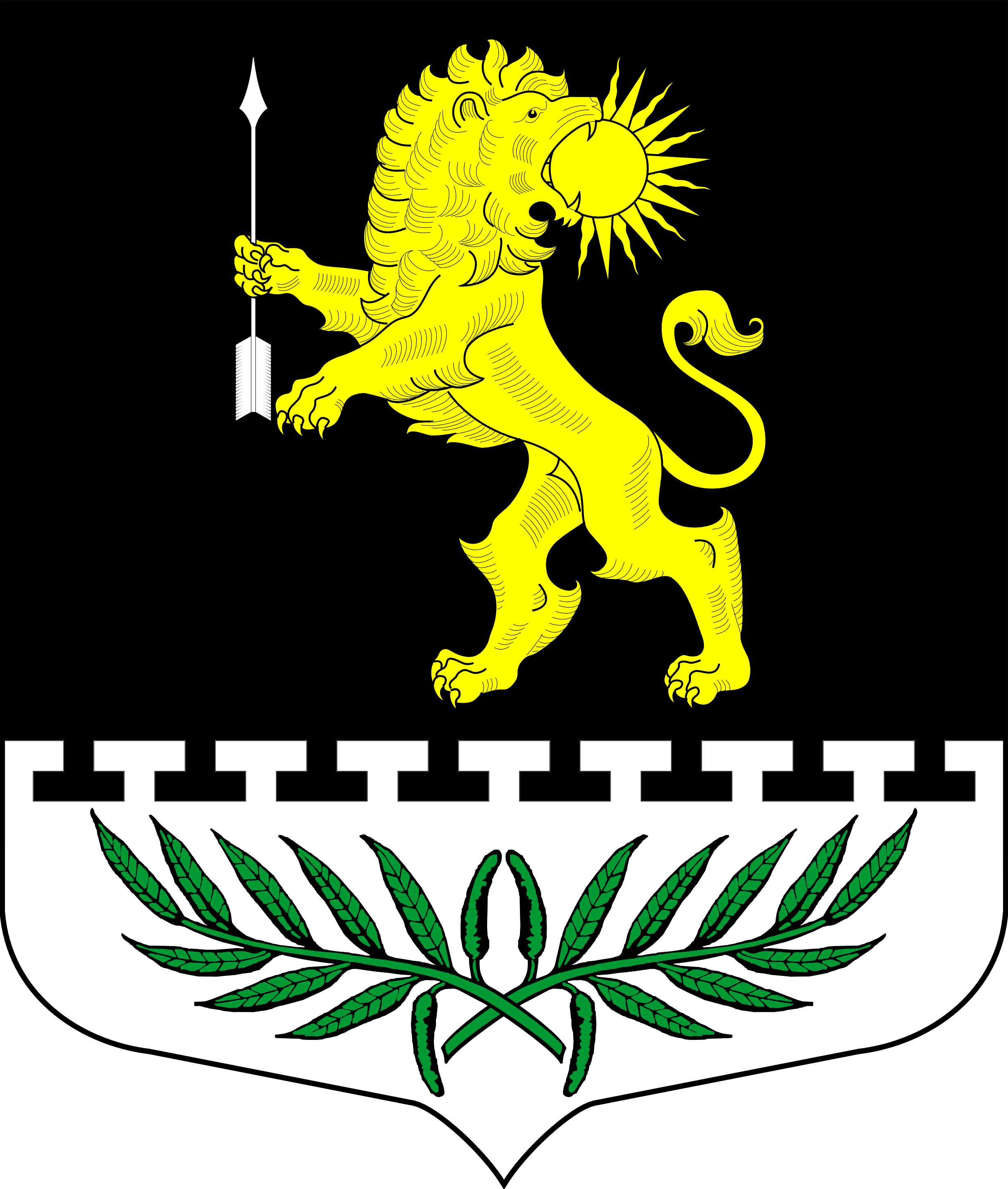 ЛЕНИНГРАДСКАЯ ОБЛАСТЬЛУЖСКИЙ МУНИЦИПАЛЬНЫЙ РАЙОНАДМИНИСТРАЦИЯСЕРЕБРЯНСКОГО СЕЛЬСКОГО ПОСЕЛЕНИЯПОСТАНОВЛЕНИЕОт 22 ноября 2022 года                                                              № 192-пНа основании п.7 р.1 Постановления Правительства Российской Федерации от 28.01.2006 года № 47 «Об утверждении Положения о признании помещения жилым помещением, жилого помещения непригодным для проживания и многоквартирного дома аварийным и подлежащим сносу и реконструкции» для соответствия  жилых помещений установленным этим положением требованиям, а так же принятию решения о признании жилых помещений жилищного фонда на территории Серебрянского сельского поселения пригодным (непригодным) для проживания граждан  ПОСТАНОВЛЯЮ:Утвердить межведомственную комиссию для оценки жилых помещений в следующем составе:Председатель комиссии:Стриженков С.В.. – заместитель главы администрации Серебрянского сельского поселения;Заместитель председателя комиссии:Денисова В.Б. – специалист администрации Серебрянского сельского поселения;Секретарь комиссии:Юшина Ю.К. - специалист администрации Серебрянского сельского поселения;Члены межведомственной комиссии:Япаев С.А. – заведующий отделом архитектуры и градостроительства администрации Лужского муниципального района;Матвеева М.С. – заместитель начальника ТОУ Роспотребнадзора по Ленинградской области в Гатчинском и Лужском районе;Ханинев О.Ф. - директор МУ «Единая служба заказчика».Настоящее постановление подлежит размещению на официальном сайте администрации Серебрянского сельского поселения http://серебрянское.рф/.Постановление администрации от 19.09.2020 года № 90 «Об утверждении межведомственной комиссии для оценки жилых помещений» считать утратившим силу.Контроль за исполнением настоящего постановления оставляю за собой.Глава администрации Серебрянского сельского поселения								                                         	С.А. ПальокОб утверждении межведомственной комиссии для оценки жилых помещений